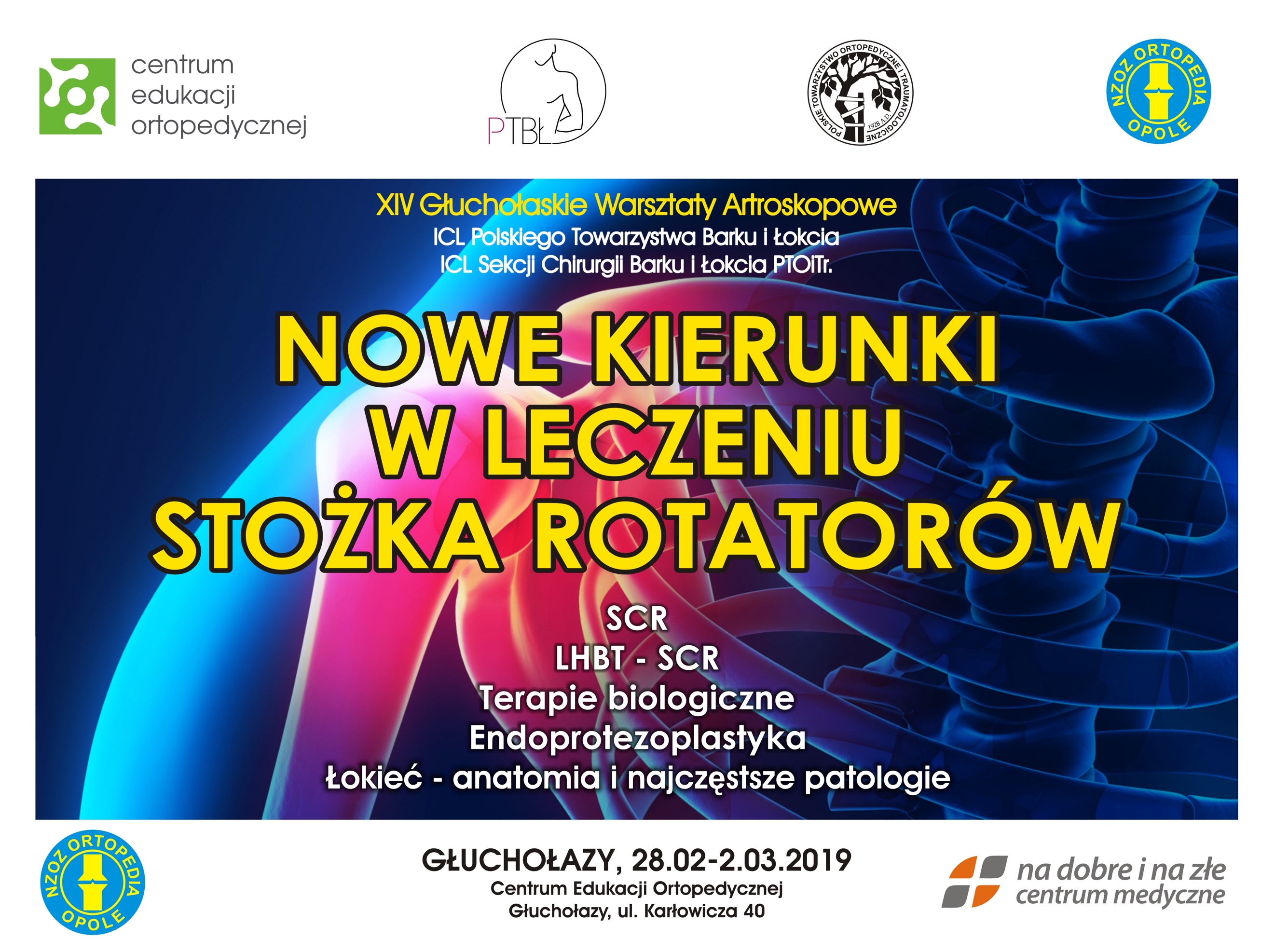 FORMULARZ ZGŁOSZENIOWYWypełniony formularz prosimy przesłać na adres: ortopedia@ortopedia.opole.plImię, nazwiskoAdrestelefonemailMiejsce zatrudnieniaPłatnik (dot. warsztatów kadawerowych)Członkostwo w Towarzystwach naukowych (PTOiTr, PTBiŁ, PTArtro)Uczestnictwo w:(prosimy o zaznaczenie)Warsztaty:Kurs kadawerowy: